РЕШЕНИЕРассмотрев проект решения об отмене решения Городской Думы Петропавловск-Камчатского городского округа от 26.10.2016 № 1167-р «О внесении изменения в решение Городской Думы Петропавловск-Камчатского городского округа от 19.06.2013 № 234-р «Об утверждении состава Конкурсной комиссии по награждению премией имени В.П. Андрианова», внесенный председателем Городской Думы Петропавловск-Камчатского городского округа Смирновым С.И., 
в соответствии с частью 12 статьи 59 Устава Петропавловск-Камчатского городского округа, Городская Дума Петропавловск-Камчатского городского округаРЕШИЛА:1. Отменить решение Городской Думы Петропавловск-Камчатского городского округа от 26.10.2016 № 1167-р «О внесении изменения в решение Городской Думы Петропавловск-Камчатского городского округа от 19.06.2013
№ 234-р «Об утверждении состава Конкурсной комиссии по награждению премией имени В.П. Андрианова».2. Настоящее решение вступает в силу со дня его подписания.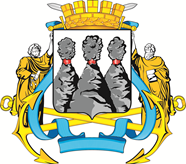 ГОРОДСКАЯ ДУМАПЕТРОПАВЛОВСК-КАМЧАТСКОГО ГОРОДСКОГО ОКРУГАот 06.12.1016 № 1201-р54-я (внеочередная) сессияг.Петропавловск-КамчатскийОб отмене решения Городской Думы Петропавловск-Камчатского городского округа от 26.10.2016 № 1167-р «О внесении изменения в решение Городской Думы Петропавловск-Камчатского городского округа от 19.06.2013
№ 234-р «Об утверждении состава Конкурсной комиссии по награждению премией имени
В.П. Андрианова»Председатель Городской Думы Петропавловск-Камчатского городского округаС.И. Смирнов